Республика Хакасия
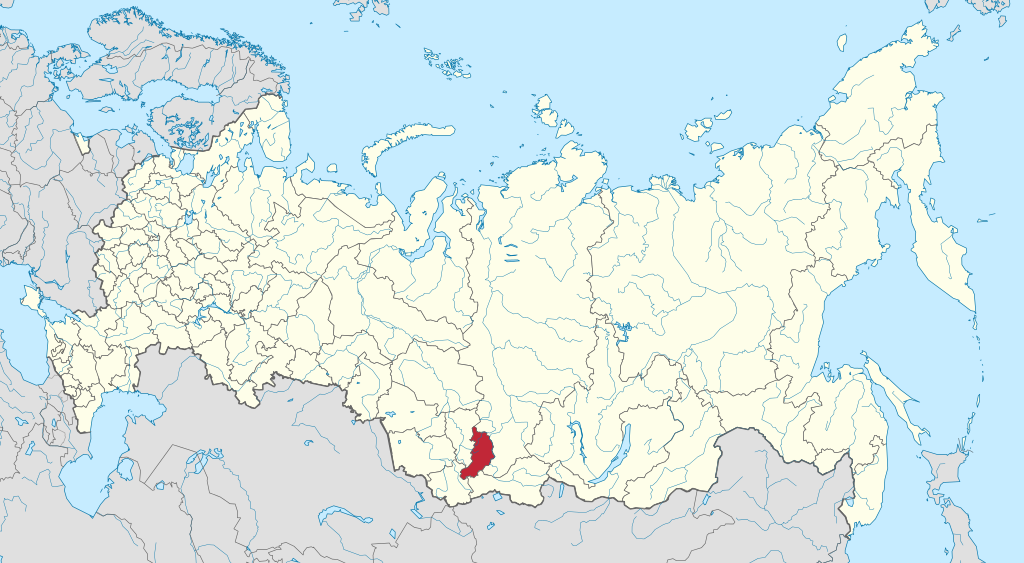 Восточно-Сибирский экономический район, Сибирский федеральный округОсновная информация:Столица – АбаканНаселение - Столица – АбаканНаселение – 537 668 человекПлощадь – 61 569 квадратных километров (0.36% территории России)Госсударственные языки – русский, хакасский, в некоторых частях тоже немецкий, украинскийФлаг Республики Хакасия, написанный Фибонаццим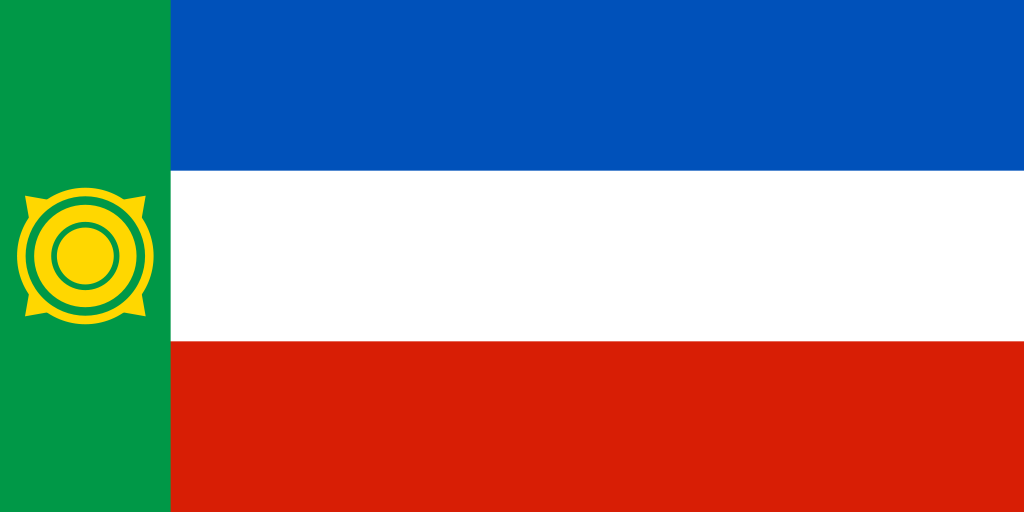 Герб Хакасии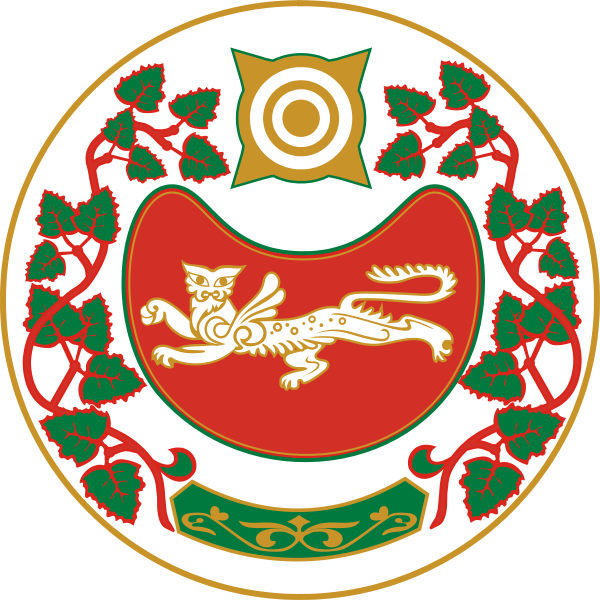 Административное деление Хакасии – Миниципальные районы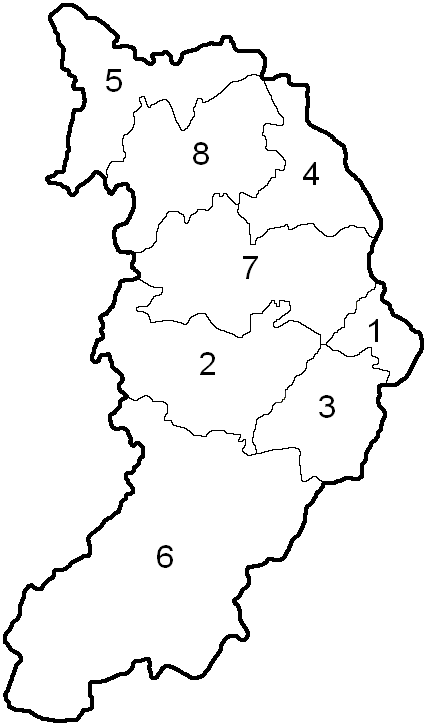 Алтайский район
административный центр – Белый ЯрАскизский район
административный центр – АскизБейский район
административный центр – БеяБоградский район
административный центр – БоградОрджоникидзевский район
административный центр – КопьёвоТаштыпский район
административный центр – ТаштыпУсть-Абаканский район
административный центр – Усть-АбаканШиринский Район
административный центр – ШираАдминистративное делени Хакасии – Городские округаГород АбазаГерб -   без флага
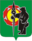 Город АбаканГерб -   Флаг - 
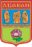 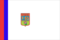 Город СаяногорскГерб -   Флаг - 
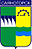 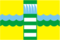 Город СорскГерб -   Флаг - 
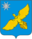 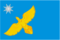 Город ЧерногорскГерб   Флад - 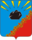 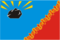 Этот деление принято в 2003 по реализации федерального закона.Население Республики ХакасияГеографическая информация Республики ХакасияГраницы – Кемеровская область, Республика Тыва, Республика АлтайМестоположение - Южная Сибирь: Субъект Российской Федерации, в составе Сибирского федерального округа и Восточно-Сибирского экономического районаПресные озёра – Иткуль, Чёрные, Фыркал, Ошколь, БугаевоСолёные озёра – Белё, Шира, Тус, Джирим, Власьево, Горькое, Улуг-Коль, Усколь. Алтайское, группа Матаракских – Красненькия – Утичьих озёрРеки – Енисей, Абакан и его притоки (Она, Джабаш, Большой и Малый Арбат, Матур), все реки Обского стока ( Белый и Чёрный Июсы, Сарала, Юзик, верхняя Томь с притоками Теренсуг, Тузуксу, Балыксу, Казыр, Печище )Пещеры – Археологическая п., Архимедов провал, Базандаевская п., Бородинская п., Ефремкинский карстовый участок, Кашмурская п....)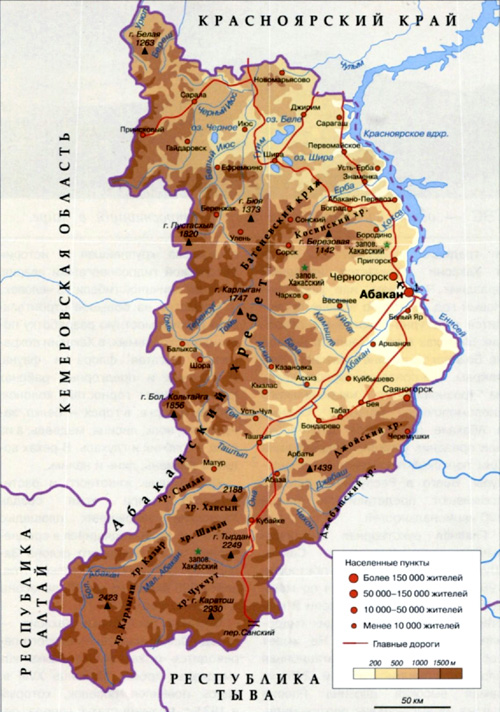 СМИ – средство массовой коммуникации в ХакасииРеспубликанская газета Хабар (на хакасском языке)Республиканская газета ХакасияЕженедельная газета Правда Хакасии (орган Хакасского РО КПРФ)Еженедельная газета ШансЕженедельная газета ПятницаИнформационное агентство ХакасияИнтернет-журнал Новый ФокусАгентство деловой информации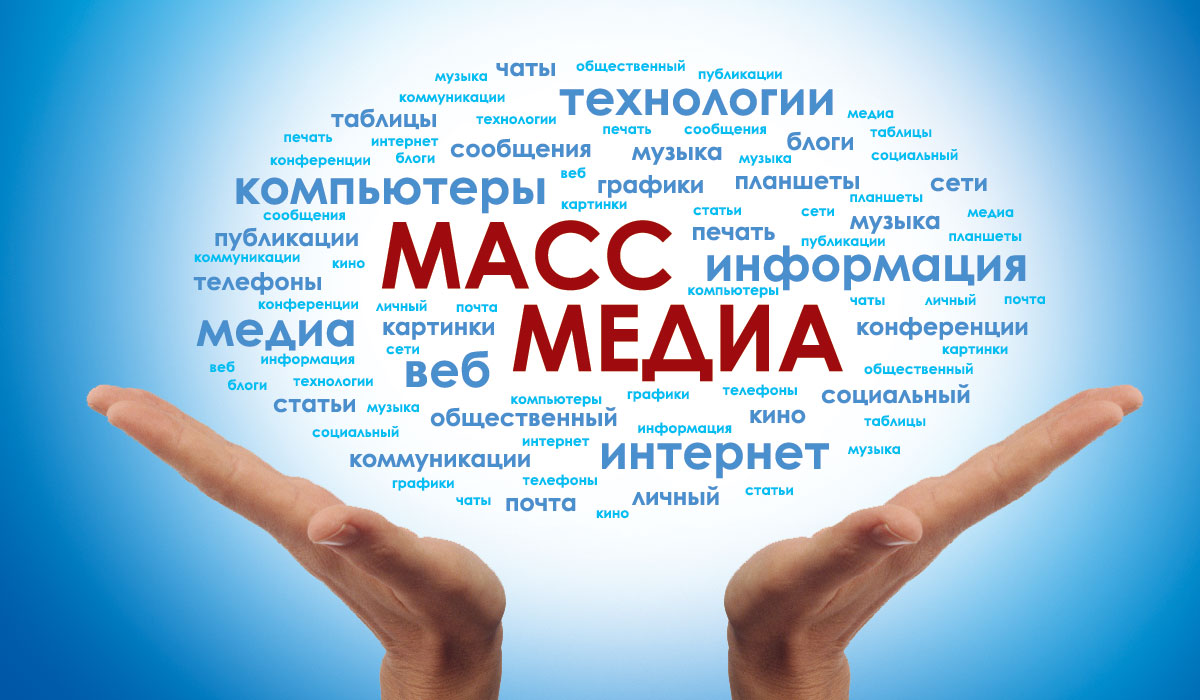 Экономика Республики ХакасияПолезные ископаемые: каменный уголь, железная руда, руды цветные и редких металлов (медь, молибден, свинец, цинк, золото), гипс, нефрит, асбест, мрамор, гранит
Промышленность: цветная металлургия, машиностроение, горнодобывающая, легкая, деревообрабатывающая, пищевая
Сельское хозяйство: растениеводство (зерновые — кукуруза, пшеница, ячмень, овес, просо; картофель и овощи), животноводство (мясомолочное, овцеводство, коневодство)
Сфера услуг: туризм (в т. ч. бальнеологические курорты), транспорт Береговой водосброс Саяно-Шушенской гэс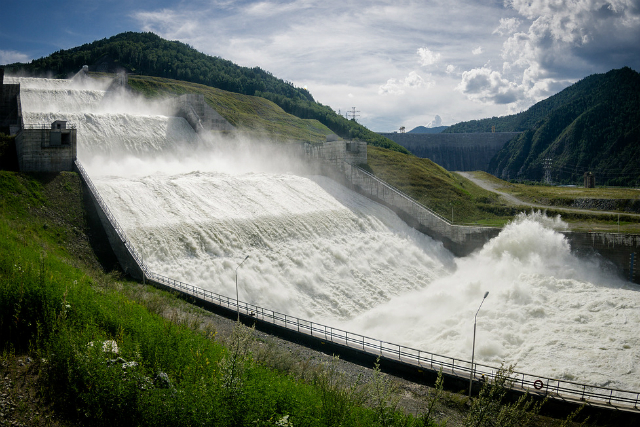 Достопримечательности!Большой Салбыкский курган – является крупнейшим археологическим памятником Хакасии в Камызякской степи.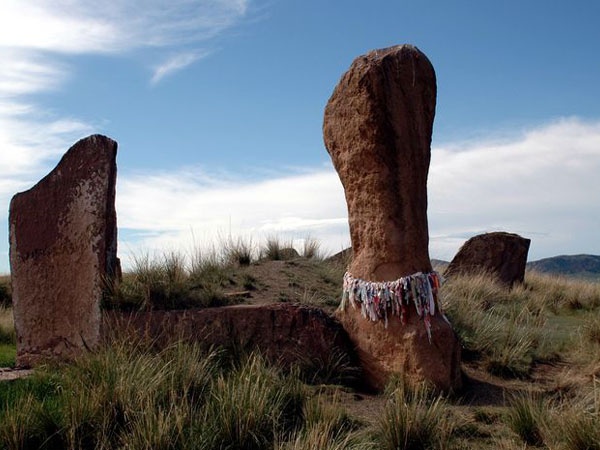 Боярская писаница - Боярская писаница находится на юго-западе хребта Бояры, что на левобережье Енисея, в Боградском районе. Смысл и техника изображений обеих писаниц едины, появились группы петроглифов практически одновременно, потому эта особенность скорее логичная, нежели странна.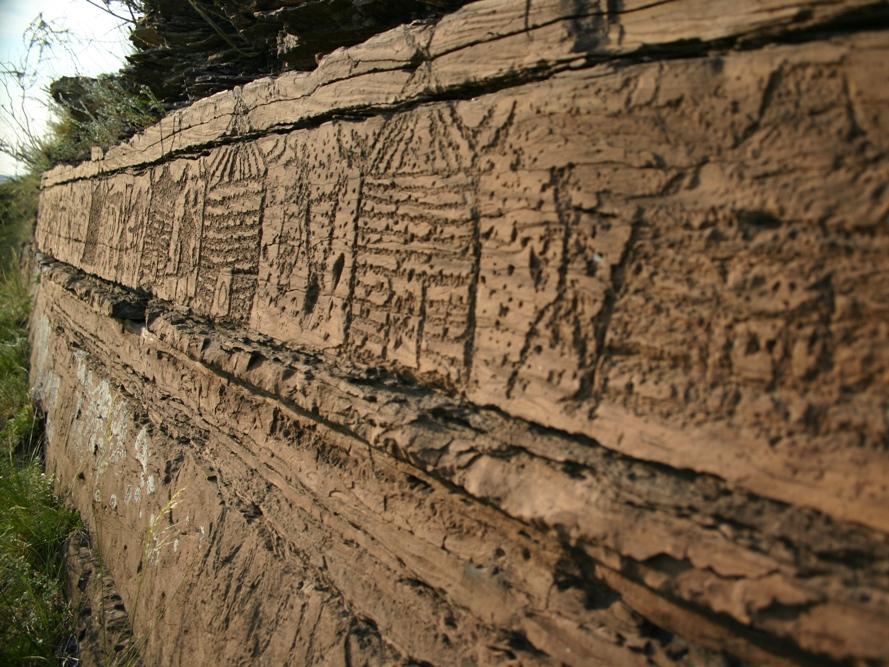 Гора Куня (и тоже называемая Горой Солнца) - Гора Куня находится на левом берегу Красноярского водохранилища, неподалеку от поселка Усть-Абакан.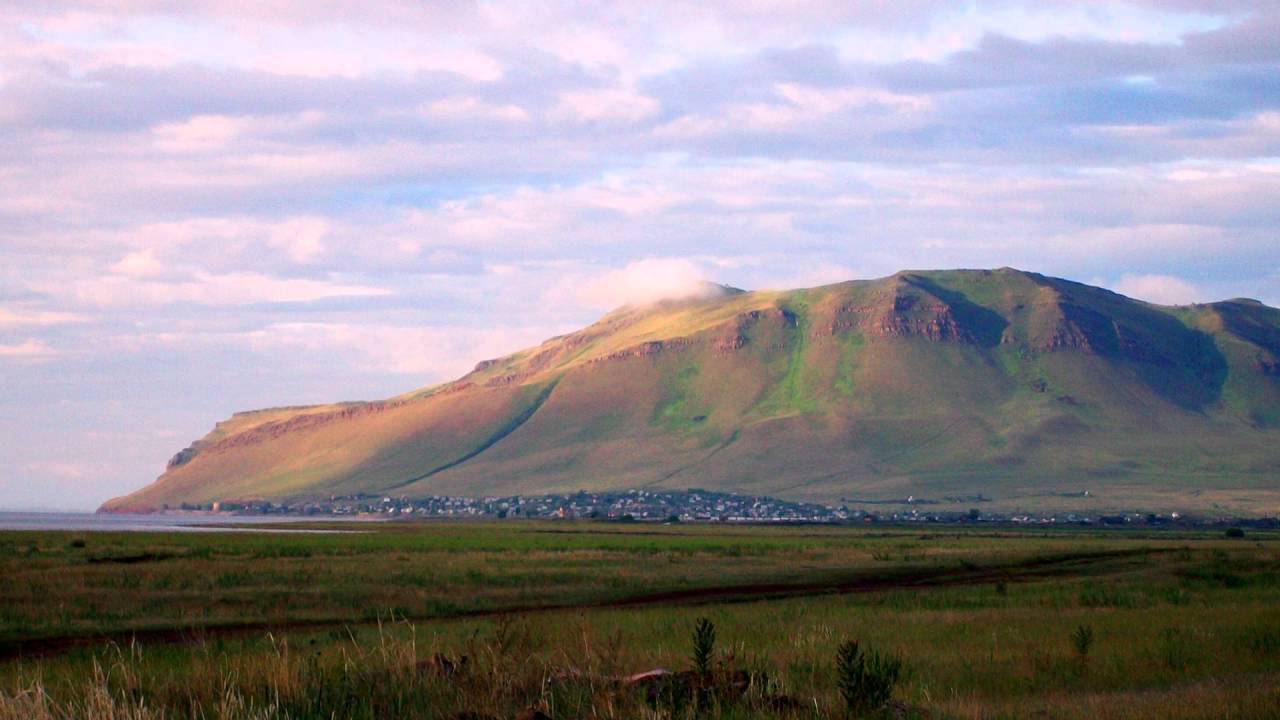 Крепость Чебаки - В 1989 году и в 1995 году на крепости производились раскопки, позволяющие говорить о том, что настоящий памятник является уникальным архитектурно-фортификационным сооружением эпохи бронзы. Крепость Чебаки расположена на берегу р.Черный Июс, на горе Све-Тах.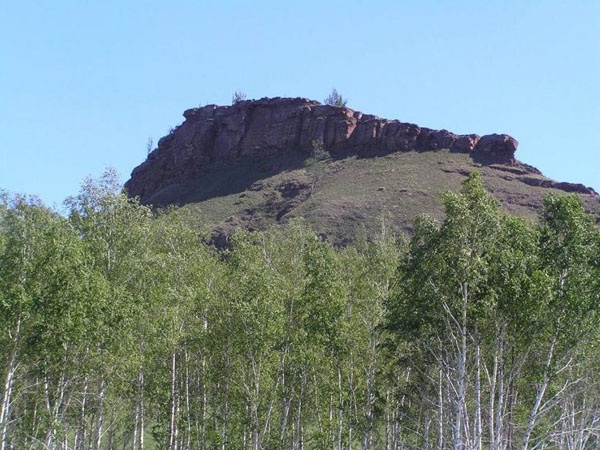 Менгиры - Менгиры находятся на территории Аскизского района Хакасии и В качестве памятников археологии менгиры открыли в 18 веке.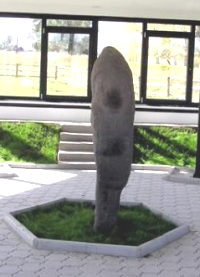 Казановка - музей-заповедник, расположенный в пределах Аскизского района. В музее объединены различные виды природного и культурного наследий: ландшафты, богатство археологического фонда, образчики хакасской народной жизни.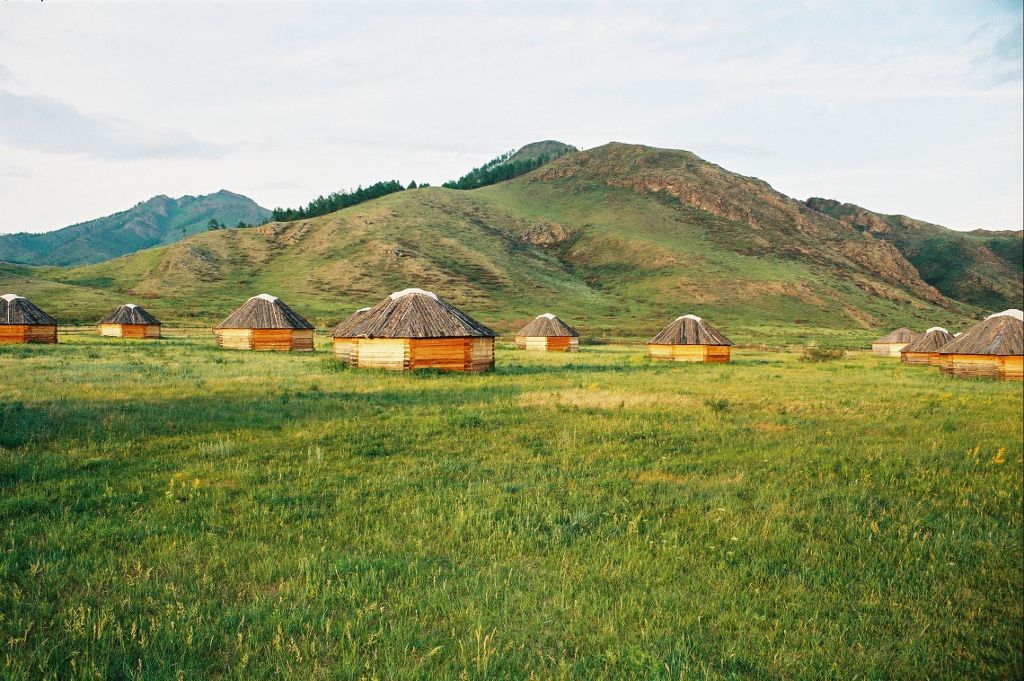 Источники для проекта!http://turizm.ngs.ru
гугл картинки
http://worldgeo.ru
http://www.hakasiyarsp.ru193919591970197920022010Русские75,3%76,5%78,4%79,4%80,3%81,7%Хакасы16,8%11,8%12,3%11,5%12,0%12,1%Немцы-2,6%2,4%2,2%1,7%1,1%Украинцы2,9%3,6%2,1%2,1%1,5%1,0%Татары1,1%0,9%-0,9%0,7%0,6%